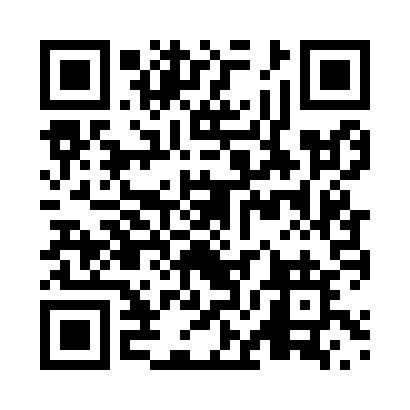 Prayer times for Boyer, Alberta, CanadaWed 1 May 2024 - Fri 31 May 2024High Latitude Method: Angle Based RulePrayer Calculation Method: Islamic Society of North AmericaAsar Calculation Method: HanafiPrayer times provided by https://www.salahtimes.comDateDayFajrSunriseDhuhrAsrMaghribIsha1Wed3:455:481:416:579:3611:392Thu3:435:451:416:599:3811:403Fri3:425:431:417:009:4111:414Sat3:415:401:417:019:4311:425Sun3:405:381:417:039:4511:436Mon3:385:351:417:049:4711:447Tue3:375:331:417:059:5011:458Wed3:365:311:417:079:5211:479Thu3:355:281:417:089:5411:4810Fri3:345:261:417:099:5611:4911Sat3:335:241:417:109:5811:5012Sun3:315:221:417:1210:0111:5113Mon3:305:201:417:1310:0311:5214Tue3:295:171:417:1410:0511:5315Wed3:285:151:417:1510:0711:5416Thu3:275:131:417:1610:0911:5517Fri3:265:111:417:1710:1111:5618Sat3:255:091:417:1810:1311:5719Sun3:245:071:417:2010:1511:5820Mon3:235:051:417:2110:1711:5921Tue3:225:041:417:2210:1912:0022Wed3:225:021:417:2310:2112:0123Thu3:215:001:417:2410:2312:0224Fri3:204:581:417:2510:2512:0325Sat3:194:571:417:2610:2712:0426Sun3:184:551:417:2710:2912:0527Mon3:184:531:427:2810:3012:0628Tue3:174:521:427:2910:3212:0729Wed3:164:501:427:3010:3412:0830Thu3:164:491:427:3010:3512:0931Fri3:154:481:427:3110:3712:10